Ф.И.________________________________________________________________________Образовательный минимумЭто надо знать:Это надо знать:1.В нашей Солнечной системе к планетам относятся: Меркурий, Венера, Земля, Марс, Юпитер, Сатурн, Уран, Нептун.2Смена времён года происходит при вращении Земли вокруг Солнца. Земля совершает полный оборот вокруг Солнца за год. Смена дня и ночи происходит при вращении Земли вокруг своей оси. Земля совершает полный оборот вокруг своей оси за сутки.3Материки4Океаны5 РавниныКрупнейшие равнины России – Восточно-Европейская, Западно-Сибирская, Среднесибирское плоскогорье.6ГорыНаиболее известные горы нашей страны – Уральские, Кавказские, Алтай и Саяны, горы Камчатки. 7Моря, озёра, рекиБерега России омывают моря трёх океанов: Северного Ледовитого, Тихого, Атлантического. Самое крупнейшее озеро мира – Каспийское море, а самое глубокое озеро в мире – Байкал. Самые крупные реки нашей страны: Волга, Обь, Енисей, Лена, Амур.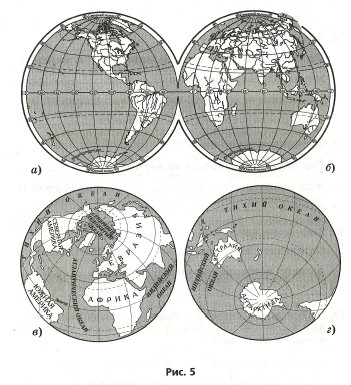 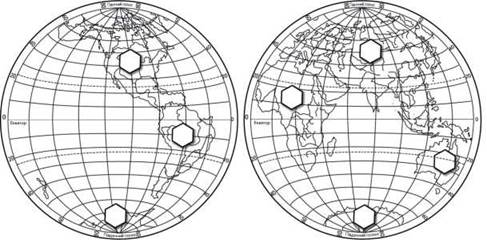 